Document d’étape 3.1 : cible et marché cible quantifiéLa rédaction de ce  document consiste à retranscrire  de manière formalisée l’application à votre PFR de concepts relatifs au thème désigné par le titre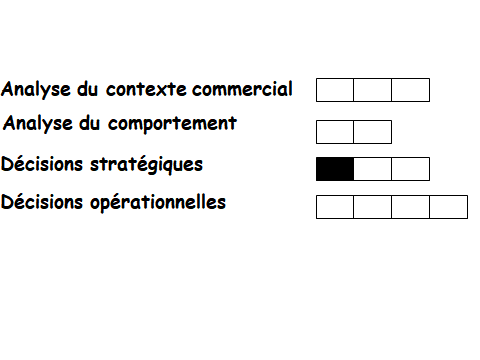 Consignes pour valider les compétences suivantesAppliquez le schéma ci-dessous à votre PFR et complétez le tableau suivant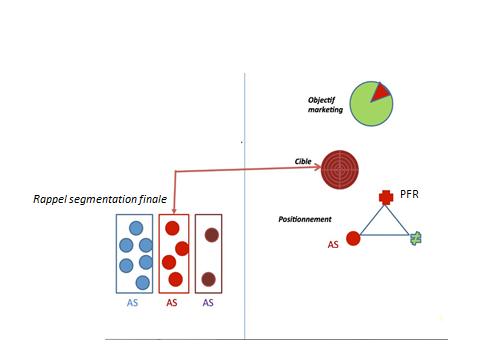 Ce schéma permet de visualiser la cohérence entre les conclusions des analyses du contexte commercial et du comportement et d’autre part les choix stratégiquesPFR : Collier pour chat détecteur de maladiesArgumenter le choix de la cibleQuantifier le marchéArgumentation du choix de la cibleQuantification du marchéArgumentation du choix de la cibleMon arbre de segmentation a fait apparaitre 4 catégories de consommateurs : Ceux sensibles à la technologie et au prix, ceux sensibles uniquement à la technologie, ceux sensibles uniquement au prix et ceux qui veulent seulement protéger leur chat sans technologie. Nous allons cibler les personnes recherchant un bon rapport à la technologie. En effet, l’attribut saillant de mon produit sera sa technologie innovante, ce qui va le différencier des différents produits pouvant répondre à leur besoin. Nous avons choisi de cibler les consommateurs sensibles uniquement à la technologie et non à la technologie et au prix car au vu de la technologie qu’il présente, le produit sera plus cher que les produits déjà présents sur le marché. De ce fait, les consommateurs sensibles au prix ne se tourneront pas vers notre produit car la technologie étant nouvelle, ils ne la connaîtront pas et n’investiront pas dedans.Quantification du marché cibleDans le cadre du PFR, j’ai quantifié ma demande théorique qui sont les personnes qui souhaitent protéger leur chat avec ou sans mon collier et qui possèdent un smartphone. Cette demande théorique est de 5 777 021ménages. Mes non-consommateurs relatifs sont les personnes souhaitant protéger leur chat autrement qu’avec mon collier (1 559 796 ménages). Mes clients de la profession sont ceux qui souhaitent protéger leur chat avec mon collier, ils sont donc de 4 217 225 ménages. Ces consommateurs sont donc sensibles à la technologie.Parmi eux, 33% ne sont pas sensible au prix, ce qui nous amène à une quantification de 4 217 225 x 0,33 = 1 391 684 ménages dans notre segment cible « consommateurs sensibles uniquement à la technologie ».